 PENGARUH KONTRIBUSI PAJAK DAERAH TERHADAP PENDAPATAN ASLI DAERAH ( Studi Pada Dinas Pendapatan Daerah  Kota Bandung Periode 2013-2017 )SKRIPSIUntuk Memenuhi Salah Satu Syarat Sidang SkripsiGuna Memperoleh Gelar Sarjana EkonomiOleh :SUKAURI144020118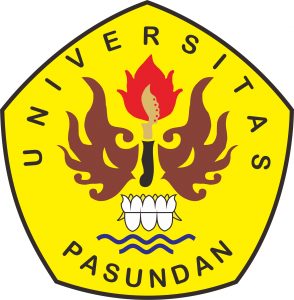 PROGRAM STUDI AKUNTANSIFAKULTAS EKONOMI DAN BISNISUNIVERSITAS PASUNDANBANDUNG2019